Вінницька обласна бібліотека для юнацтва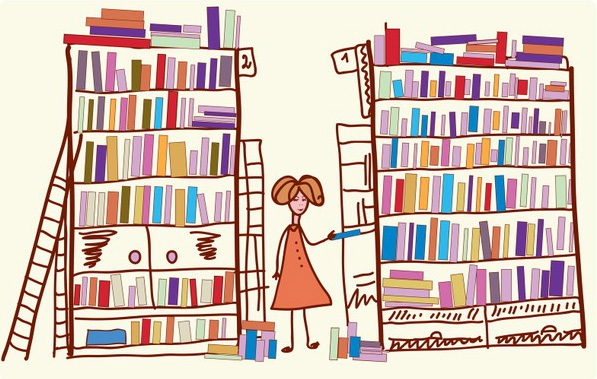 КОРИСТУВАЧ БІБЛІОТЕКИ-2018Вінниця  2018Підсумки обласного етапу Всеукраїнського анкетування «Користувач бібліотеки-2018»         Вивчення читачів і їх потреб є важливою умовою успішної роботи бібліотеки  Ця діяльність допомагає не тільки отримати актуальну та достовірну інформацію, а й знайти правильний підхід до читача,         Протягом лютого-червня 2018 року за ініціативи Державної бібліотеки України для юнацтва в обласній бібліотеці для юнацтва було проведено обласний етап Всеукраїнського анкетування «Користувач бібліотеки-2018».   Опитано 80 респондентів.  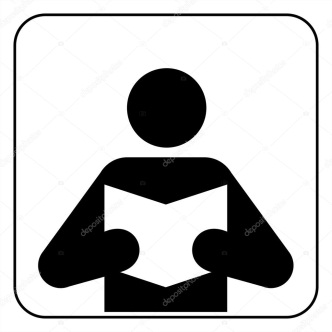      На поставлені в анкеті запитання надійшли такі відповіді:«Як давно Ви користуєтесь послугами юнацьких, молодіжних бібліотек?»      «Чи повністю Вас влаштовує обслуговування в юнацьких, молодіжних бібліотеках? (Якщо так, переходьте до запитання №5)».      Респонденти визнали, що в більшості  випадків їх цілком влаштовує обслуговування в книгозбірні. І тільки 9% відповіли, що їх не влаштовує стан приміщення (2,5%) і бібліотечні сервіси  (6,5 %).        Важливим аспектом роботи бібліотеки є  реклама.  Реклама  формує імідж бібліотеки, допомагає виділити саме цю бібліотеку з ряду інших, закладає у свідомість користувачів її неповторний вигляд і формує певні читацькі асоціації. Відповідаючи на питання «Якби Ви мали змогу прорекламувати юнацьку бібліотеку, як би Ви це зробили?»  читачі відповіли, що для того  потрібно:  зняти ролик на телебаченні; домовитись з певними організаціями про оголошення  зупинки транспорту; видати буклет;проводити різноманітні вуличні акції.   37% не змогли відповісти  на дане питання.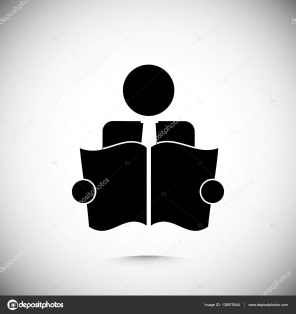       Питання  «На Вашу думку, чого не вистачає сучасній юнацькій бібліотеці?» дало можливість вияснити, що бібліотеці не вистачає насамперед:сучасної техніки  54% ; дизайнерського оформлення приміщення 31%; компетентного персоналу, що орієнтується в потребах молоді 13%;  документного фонду 2%.        Щоб бібліотека розвивалася і продовжувати бути центром суспільного життя,  їй  потрібно змінюватися.   Відповідаючи на питання «Що б Ви змінили в роботі юнацької бібліотеки, якби у Вас була така  можливість? Якщо потрібно, поясніть». Респонденти висловили ряд побажань та порад:бібліотека повинна мати просторе приміщення;  бути обладнаною сучасною технікою;ширше рекламувати свої послугиграфік роботи повинен бути зручним для користувачів, які вчаться або працюють;проводити більше  цікавих масових заходів, майстер-класів, вуличних акцій;консультації бібліотекарів повинні бути більш професійними; користуватися абонементом без місцевої реєстрації; мати менше заборон, формальностей, обмежень;мати більш повний доступ до фонду.Бібліотека повинна бути майданчиком для спілкування, тримати руку на пульсі потреб і запитів молоді.  «Чи вистачає Вам послуг, які надає бібліотека для юнацтва? (Якщо так, переходьте до запитання №10)».      Питання «Яких саме послуг Вам не вистачає?» дало змогу вияснити, що недостатньо:відведеного часу користування Інтернетом; зустрічей з молодими письменниками та цікавими особистостями;клубів за інтересами  з настільними іграми таобговореннями цікавих тем;  Респонденти незадоволенінесвоєчасним одержанням потрібної інформації;відсутністю електронних книг на сайті бібліотеки та необхідних книг у фонді;обмеженим користування бібліотекою через відсутність місцевої реєстрації (прописки)Важко відповісти 2,5%.       Відповідаючи на питання «Ви заступаєте на посаду керівника юнацької бібліотеки. Ваші перші кроки?», респонденти вважають, що перші кроки новопризначеного директора повинні бути направлені на:вивчення всіх нюансів бібліотечної роботи;  роботу з колективом, визначення потреб колективу і ступінь  задоволення роботою, та бесіди з персоналом про ввічливе поводження з читачами:створення здорового психологічного клімату; креативну рекламу бібліотеки в тому числі і рекламу в соціальних мережах,  на телебаченні, оформлення  сучасної вивіски установи, встановлення банерів;проведення відкритих зустрічей, тренінгів у бібліотеці;  тісну співпрацю з навчальними закладами; залучення до роботи більше працівників, які добре знають свою справу і орієнтуються в сучасному інформаційному просторі; заохочення до роботи молодих спеціалістів, підвищення їх творчого потенціалу;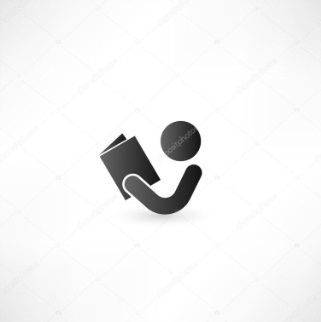 покращення зовнішнього вигляду установи, розширення приміщення, залучення до співпраці молодих дизайнерів; проведення різноманітних заходів, зустрічі, знайомства з цікавими людьми, молодими письменниками і поетами, майстер-класи; зміну графіка роботи;оновлення бібліотечного фонду; підвищення кваліфікації працівників і прийом на роботу молодих креативних спеціалістів.              Не знають  що робити - 21% опитаних.       Підсумки анкетування  дають підстави стверджувати, що в  умовах сьогодення бібліотека набула певної ваги у соціально-культурній сфері міста. Її послугами користується значна частина юнаків і дівчат, а також більш дорослі жителі міста. Постійним користувачам бібліотеки не байдужа ця установа. Вони переймаються її подальшим розвитком, хочуть, щоб вона стала кращою, а для цього потрібно ширше впроваджувати в роботу сучасні комп`ютерні технології, активно використовувати їх для обслуговування користувачів, забезпечити  інтелектуальну та інформаційну свободу, надавати найширший спектр інформаційних послуг, створити комфортне середовище для роботи і дозвілля, впроваджувати нові  цікаві форми роботи. Велика увага приділялася професійному розвитку бібліотечних працівників. Висловлювалась думка, що  сьогодні в бібліотеці мають працювати люди, які є фахово підготовлені та всесторонньо розвинуті особистості, бо так вимагає час і обставини, а для того потрібно створювати  необхідні умови для підвищення кваліфікації  бібліотечних працівників закладу.    Узагальнила: Г. Качуринська, провідний методист Вінницької ОБЮ. АнкетаВкажіть Ваш вік14-1617-1920-2425-2930-35Як давно Ви користуєтесь послугами юнацьких, молодіжних бібліотек?тільки починаюблизько піврокуодин рікдва роки та більшеЧи повністю Вас влаштовує обслуговування в юнацьких, молодіжних бібліотеках? (Якщо так, переходьте до запитання №5)такніЩо Вас не влаштовує? бібліотечне обслуговуваннястан приміщеннявідсутність сучасних книжок, журналів, газетграфік роботи бібліотекибібліотечні сервіси  Ваш варіант ______________________Якби Ви мали змогу прорекламувати юнацьку бібліотеку, як би Ви це зробили?______________________________________________не знаюНа Вашу думку, чого не вистачає сучасній юнацькій бібліотеці?документного фонду дизайнерського оформлення приміщень сучасної технікикомпетентного персоналу, що орієнтується в потребах молодіВаш варіант__________________________________Що б Ви змінили в роботі юнацької бібліотеки, якби у Вас була така можливість? Якщо потрібно, поясніть, чому______________________________________________Тому що__________________________________Чи вистачає Вам послуг, які надає бібліотека для юнацтва? (Якщо так, переходьте до запитання №10)такніЯких саме послуг Вам не вистачає?1.____________________________________________2.____________________________________________3.___________________________________________4.____________________________________________Важко відповісти Ви заступаєте на посаду керівника юнацької бібліотеки. Ваші перші кроки?______________________________________________не знаюДякуємо за участь